                                         FRIDAY 6th APRIL 2018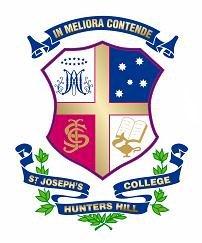                                                    DEBATINGFIXTURES FOR SATURDAY 7th APRIL 2018RUGBY vs MARIST CANBERRA, SYDNEY BOYS HIGH & RIVERVIEWCROSS COUNTRYFOOTBALL vs SCOTS & INTERNALSTENNIS INTERNALSCompetitionRoundOpposition Location  Bus To  Bus FromISDA6Trinity SJCFED6MLC MLC5.00pm8.00pm / 9.00pmTeamOpposition VenueTimeBus ToBus FromLunch13AMarist Canberra College C12.00pmY9 Ref – 12.30pm13B v CInternal TrialCollege B  10.00amY9 Ref – 12noon13DSBHS College C9.00amY9 Ref – 12noon13EMarist Canberra College C11.00amY9 Ref – 12.30pm13F v GInternal TrialCollege B9.00amY9 Ref – 12noonHostVenueTypeTimeBus ToBus FromLunchWC & SACCentennial ParkComp: 19.00am7.45am10.45amY9 Ref – 12noonTeamOpposition VenueTimeBus ToBus FromLunch13sInternal TrialSJC No 3 12.00pm 1.30pmTeamOppositionVenueTimeUnder15s, 14s & 13sRiverviewSJC Courts 5 - 88.30am – 10.30am